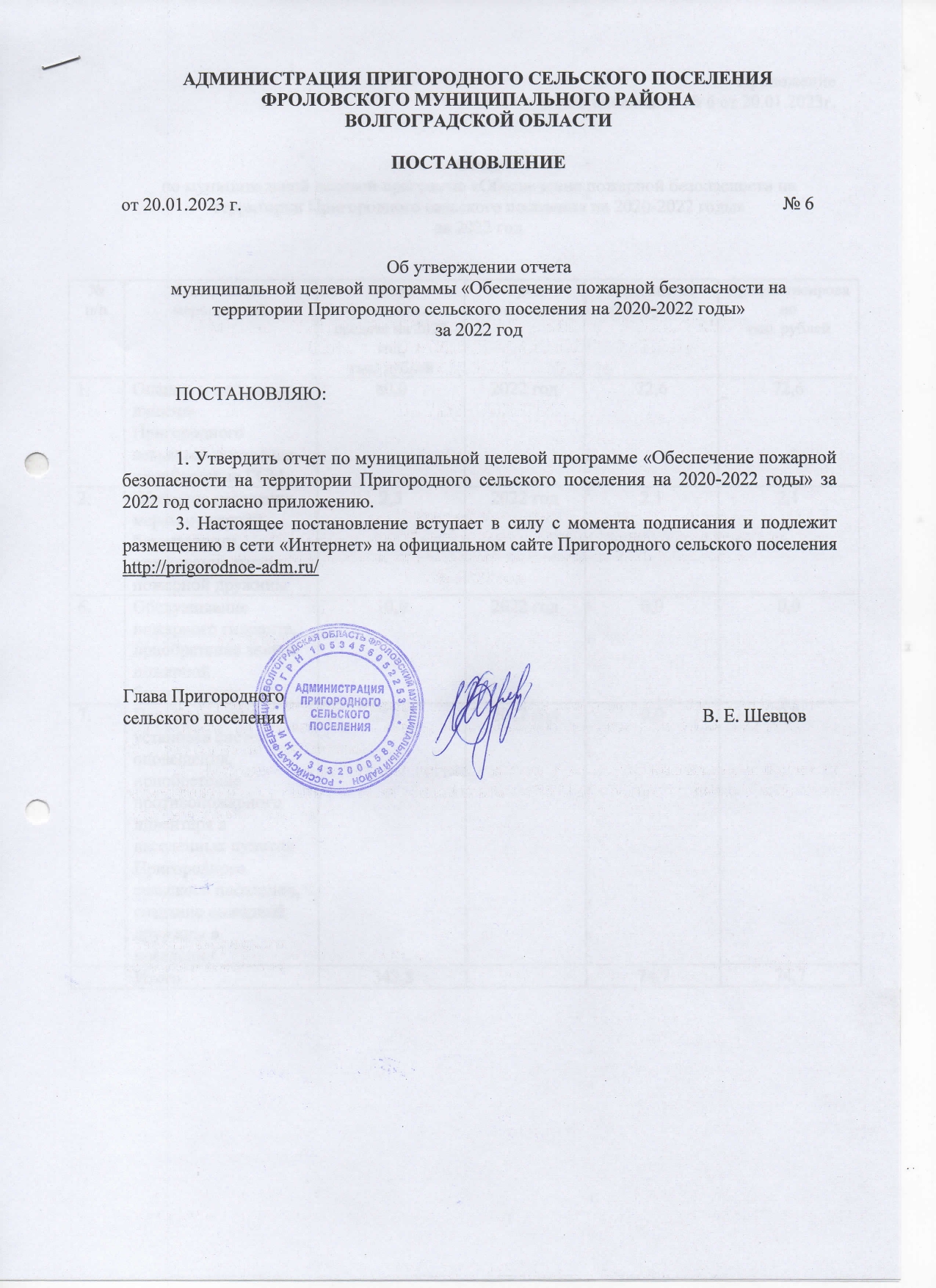 Приложение к постановлению № 6 от 20.01.2023г.Отчетпо муниципальной целевой программе «Обеспечение пожарной безопасности на территории Пригородного сельского поселения на 2020-2022 годы»за 2022 год№ п/пСодержание мероприятийОбъем финансовых средств на 2022 год,тыс. рублейСрок исполненияВыполнено, тыс. рублейПрофинансированотыс. рублей1.Опашка населенных пунктов Пригородного сельского поселения, приобретение ГСМ80,02022 год72,672,62.Обучение населения мерам пожарной безопасности, страхование жизни пожарной дружины2,52022 год2,12,16.Обслуживание пожарного гидранта, приобретение знаков пожарной безопасности10,02022 год0,00,07.Приобретение и установка систем оповещения, приобретение противопожарного инвентаря в населенных пунктах Пригородного сельского поселения,  создание пожарной дружины в поселении.250,02022 год0,00,0Итого342,574,774,7